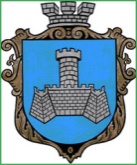 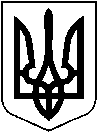 УКРАЇНАХМІЛЬНИЦЬКА МІСЬКА РАДАВІННИЦЬКОЇ ОБЛАСТІВиконавчий комітетР І Ш Е Н Н Я         від «        » квітня 2024 р                                                                      №    Про розгляд ухвали  Хмільницького  міськрайонногосуду Вінницької області від 29.03.2024 року по справі № 149/ /24     Розглянувши ухвалу  Хмільницького міськрайонного суду  Вінницької області від  29.03.2024 року по справі №  149/ /24  за  позовом   Р  М М  до В (Р ) С С , третя особа:  орган опіки та піклування – виконавчий комітет Хмільницької міської ради Вінницької області  про  позбавлення батьківських прав та стягнення аліментів на утримання дитини  і  відповідні наявні у справі документи, взявши до уваги пропозицію комісії з питань захисту прав дитини від 09.04.2024 року №7/9,  керуючись ст.   19  Сімейного кодексу України,  ст.ст. 34, 59 Закону України „Про місцеве самоврядування в Україні”, виконком Хмільницької міської радиВИРІШИВ:1.    Надати до Хмільницького міськрайонного суду  Вінницької області по справі № 149/ /24  за  позовом Р  М  М  до В  (Р ) С  С , третя особа:  орган опіки та піклування – виконавчий комітет Хмільницької міської ради Вінницької області  про  позбавлення батьківських прав та стягнення аліментів на утримання дитини письмовий висновок  про розв’язання спору щодо доцільності позбавлення батьківських прав В (Р ) С С ,   року народження відносно її сина Р А М ,   року народження.  2. Контроль за виконанням цього рішення  покласти на  заступника міського голови з питань діяльності виконавчих органів міської ради Сташка А.В. Міський голова                                                                     Микола ЮРЧИШИН